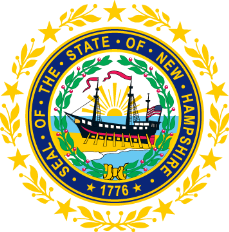 STATEWIDE INDEPENDENT LIVING COUNCILJuly 19, 2023, 12:30 p.m. – 2:30 p.m.Room 100, Walker Building21 South Fruit StreetAGENDAVoting Members: Carrie Dudley (Chair), Deborah Ritcey (First Vice-Chair), Randy Pierce (Second Vice-Chair), Jeff Dickinson (Immediate Past Chair and Secretary), Jennifer Cook, Erin Hall, Michelle McConaghy, Sarah Sweeney, and Ryan WitterscheinStaff:Jennifer Beaulieu (SILC Assistant) and Lisa Hatz (Designated State Entity Representative)Guests:Matthew Goodness (Nominee), Matthew Greenwood (Member of the Public), Laurie Meyer (ASL Interpreter), and Rebekah Mallory (ASL Interpreter) 12:30 – 1:00 pm Arrival and Luncheon 1:00 – 2:30 pm SILC MeetingIntroductions and Roll Call Approval of Minutes of 3/15 and 5/17 Full SILC MeetingCommittee UpdatesMembership GovernanceAdvocacyBylaws Presentation and Vote to Amend SPIL ProgressReport out on Findings regarding other SILC websites Vote and Q & A of Applicant Matthew Goodness?Other Business  AdjournmentNEXT SILC MEETING –Wednesday, September 20, 2023 at Walker Building 